Nan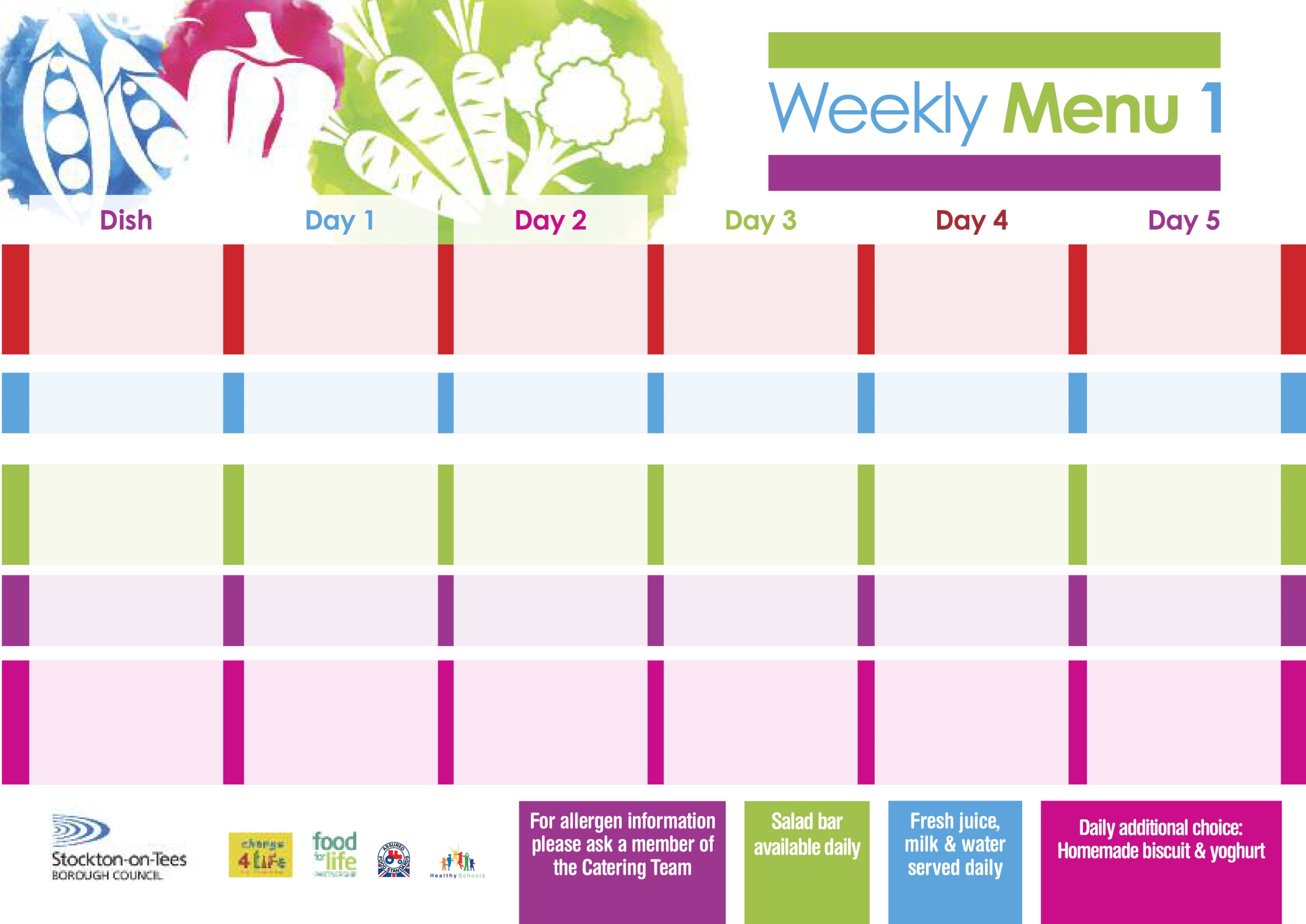 